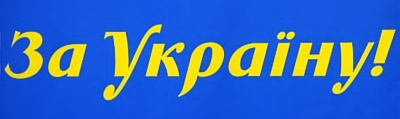 Звітдепутата Сумської міської радиЧЕПІКА ВОЛОДИМИРА ІГОРЕВИЧА2016 рікМежі округу № 3: вул. Троїцька: 9,13,17-33; пров. Інституцький; вул. Бельгійська: 1–9 к.1; вул. Новомістенська: 1–12; вул. Рибалка: 4–10; Робітниче Селище 14; Сумський пологовий будинок №1Сесійна роботаУ 2016 році був присутній на всіх засіданнях Сумської міської ради (всього - 23).Під час проведення засідань ради мною було озвучено та підтримано Сумською міською радою 15 депутатських запитів.За ініціативою фракції політичної партії «За Україну!» приймав участь у розробці близько 10 проектів рішень міської ради. Підготовлено близько 20 пропозицій до проектів рішень міської ради.Під час засідань ради активно відстоював пропозиції громадськості щодо необхідності закупівлі великих автобусів зі 100% низьким рівнем підлоги, впровадження у виконавчих органах ради та комунальних підприємствах допорогових закупівель через електронну систему публічних закупівель ProZorro, збільшення ефективності використання коштів бюджету м. Суми. Був розробником проекту рішення про скасування рішення виконавчого комітету щодо підвищення тарифів на житлово-комунальні послуги у місті. Даний проект рішення не було підтримано міським головою та більшістю депутатів ВО «Батьківщина».Одним з пріоритетних завдань моєї депутатської діяльності було забезпечення соціальних гарантій учасників війни на сході нашої країни. За спільною ініціативою з депутатом Володимиром Никоненко Сумською міською радою у 2016 році була прийнята комплексна міська програма «Соціальна підтримка учасників антитерористичної операції та членів їх сімей» на 2017-2018 роки. Плановий обсяг коштів на соціальні гарантії, які надані додатково до встановлених чинним законодавством на 2017 рік становить 9 млн.670 грн. Ініціатива полягала поряд із загальноприйнятими пільгами та гарантіями у 2017 році розширити їх перелік та запровадити додаткові: 1) надання щорічної матеріальної допомоги на оздоровлення дітям, батьки (один з батьків) яких загинули під час бойових дій в АТО та запровадження виплат коштів даній категорії дітей до Дня незалежності України;2) виділення цільових коштів на фінансування видатків термінового оперативного лікування, придбання медикаментів, протезування для учасників АТО і членів їх сімей;3) надання матеріальної допомоги сім’ям загиблих для поліпшення соціально-побутових умов проживання;4) виділення цільових коштів на фінансування видатків амбулаторного та стаціонарного лікування учасників АТО.5) надання одноразової матеріальної допомоги демобілізованим особам.Робота в межах округуЗа 2016 рік було проведено близько 10 колективних зустрічей та під час особистого прийому прийнято понад 80 мешканців міста.За результатами зустрічей мною підготовлено 69 депутатських звернень, які стосуються забезпечення життєдіяльності міста в цілому та проблемних питань жителів округу. За результатами розгляду депутатських звернень спільно з мешканцями мікрорайону, нам вдалося:- відновити освітлення у дворах будинків 4 та 6 по вул. Рибалко та пров. Інститутський (приватний сектор);- забезпечити обрізку та видалення аварійних дерев біля будинку № 13 по вул. Троїцька та № 5 по пров. Інститутський;- частково відремонтувати покрівлі будинків №№ 13, 26, 29 та 33 по вул. Троїцька, а також № 5 та 7 по пров. Інститутській;- встановити дитячий майданчик у дворі будинку 18 по вул. Троїцька;- частково ліквідувати ями на в’їздах у двори будинку № 12 по вул. Новомістенська та №9 по вул. Бельгійська (біля баків для сміття);- ремонту каналізаційного відводу житлового будинку № 6 по вул. Рибалко (біля другого під’їзду);- здійснити заміну старих світильників на LED-лампи у дворі будинку № 4 по вул. Новомістенська;- добитись прийняття рішення Сумської міської ради про відмову передачі у власність земельної ділянки у дворі будинку № 8 по вул. Рибалка на якій розміщено дитячий майданчик;- виконати ремонт водостічних труб та водовідведення у будинку № 5 по пров. Інститутський; - розпочати процедуру прийняття спортивного майданчика по                                              вул. Новомістенська, 4 до комунальної власності з перспективою здійснення його реконструкції.Робота в постійній депутатській комісіїЄ членом постійної комісії з питань архітектури, містобудування, регулювання земельних відносин, природокористування та екології Сумської міської ради.За 2016 рік було проведено 49 засідання постійної комісії (приймав участь у 44), на яких було розглянуто близько 1290 питань. На кожному засіданні постійна комісія розглядає звернення фізичних та юридичних осіб. Для більш детального вивчення та обговорення питань комісія організовує спільні та виїзні засідання. Депутати комісії беруть активну участь у розширених, виїзних засіданнях. Така форма роботи дозволяє краще орієнтуватись в ситуації, приймати конкретні рішення. За звітний період постійна комісія була ініціатором близько 750 питань, які винесені на розгляд сесії Сумської міської ради. Депутатські коштиКошти, передбачені в міському бюджеті на виконання виборчих програм і доручень виборців у 2016 році мали наступні цільові призначення:РізнеВідповідно до рішення міської ради є членом тимчасової контрольної комісії з діяльності КП «Електроавтотранс».Розпорядженням міського голови мене включено до складу Координаційної ради з питань громадського (партиципаторного) бюджету м. Суми.В. Чепік№ п/пСоціальна сфераЦільове призначенняСума коштів, грн.1.ОсвітаПридбання вікон для ССШ № 30260002.ОсвітаПридбання спортивного спорядження для клубу туристів та альпіністів Палацу дітей та юнацтва 170003.КультураПридбання книг для бібліотеки-філії № 1750004.Охорона здоров’я Придбання медобладнання для дитячої лікарні Святої Зінаїди50005.ІнфраструктураКапремонт водостічних труб та ремонт інженерних мереж у будинках 230006.ІнфраструктураКапремонт покрівлі у житлових будинках800007.Соц.захист населенняЛікування онкохворої50008.Соц.захист населенняПротезування серцевого клапану хворому50009.Соц.захист населенняЛікування хворого100010.Соц.захист населенняЛікування хворого100011.Соц.захист населенняЛікування та ортезування кінцівок дитини учасника АТО1200012.Соц.захист населенняЛікування хворого1000013.Соц.захист населенняОздоровлення дітей загиблих учасників АТО200014.Соц.захист населенняПридбання енергозберігаючих ламп та перетяжка меблів відділення Злагода комунальної установи «Берегиня»300015.Соц.захист населенняПроведення поточного ремонту приміщення Центру реінтеграції бездомних осіб5000Всього:Всього:Всього:200000